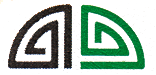 Программа 
XXII научно-практической нейроофтальмологической конференции «Актуальные вопросы нейроофтальмологии. Поражение зрительного анализатора: от сетчатки до зрительной коры»Начало – в 10.00Вступительное слово – академик РАН, д.м.н., проф. Д.Ю. Усачев I частьI частьI частьЛекции:Лекции:Лекции:Островский М.А. Оптогенетическое протезирование сетчатки: современное состояниеМГУ им.М.В. Ломоносова, ИБХФ РАН25 минМихайлова Е.С.Опознание зрительных образовИВНД и НФ РАН, г. Москва20 минПронин И.Н.КТ и МРТ диагностика в офтальмологииФГАУ «НМИЦ нейрохирургии им. ак. Н.Н. Бурденко» Минздрава России20 минБуклина С.Б.Зрительная агнозия. Топика поражения головного мозга, симптоматикаФГАУ «НМИЦ нейрохирургии им. ак. Н.Н. Бурденко» Минздрава России20 минПрограммные доклады: Программные доклады: Программные доклады: 1.Еричев В.П.Особенности диагностики глаукомы при болезни АльцгеймераФГБНУ «НИИГБ им. М.М. Краснова», г. Москва15 мин2.Елисеева Н.М.  Диагностические возможности оптической когерентной томографии в нейроофтальмологииФГАУ «НМИЦ нейрохирургии им. ак. Н.Н. Бурденко» Минздрава России15 мин3.Огурцова А.А.1, Домбаанай Б.С.1,2, Маряшев С.А.1, Елисеева Н.М.1, Баев А.А.1, Пицхелаури Д.И.1, Пронин И.Н.1Зрительные вызванные потенциалы в хирургии объемных образований затылочных долей головного мозга1 - ФГАУ «НМИЦ нейрохирургии им. ак. Н.Н. Бурденко» Минздрава России2 - ГБУЗ МО «Раменская областная больница»12 мин4.Домбаанай Б.С.1,2, Елисеева Н.М.1, Пицхелаури Д.И.1 Дефекты поля зрения после хирургического удаления темпоральных глионейрональных опухолей, ассоциированных с височной эпилепсией 1 - ФГАУ «НМИЦ нейрохирургии им. ак. Н.Н. Бурденко» Минздрава России2 - ГБУЗ МО «Раменская областная больница»12 мин5.Серова Н.К., Кучина О.Б.Зрительные функции при артериовеннозных мальформациях головного мозгаФГАУ «НМИЦ нейрохирургии им. ак. Н.Н. Бурденко» Минздрава России12 мин6.Свердлин С.М., Чухман Т.П.Астроцитарные гамартомы и друзы диска зрительного нерва и перипапиллярной сетчатки ФБУ Центр реабилитации ФСС РФ «Волгоград», г. Волгоград 15 мин7.Мосин И.М., Третьяк И.Ю., Неудахина Е.А.«Нейроофтальмологическая» симптоматика у детей с нанофтальмом и задним микрофтальмом ГБУЗ «ДГКБ им. З.А. Башляевой ДЗМ», г. МоскваФГБОУ ДПО РМАНПО Минздрава России15мин8.Стоюхина А.С.Гемангиомы диска зрительного нерваФГБНУ «НИИГБ им. М.М. Краснова», г. Москва12 мин9. Катаргина Л.А., Денисова Е.В., Осипова Н.А.Результаты хирургического лечения осложненных ямок диска зрительного нерва у детейФГБУ "НМИЦ ГБ им. Гельмгольца" Минздрава России, г. Москва12 минДискуссия Дискуссия Дискуссия кофе-брейккофе-брейккофе-брейкII частьII частьII часть10.Шеремет Н.Л. 1, Елисеева Д.Д.2, Брюхов В.В. 2, Калашникова А.К. 3 Особенности клинического течения демиелинизирующих оптических невритов1 - ФГБНУ «НИИГБ им. М.М. Краснова», г. Москва2 - ФГБНУ «Научный центр неврологии», г. Москва3 - ФГАОУ ВО Первый МГМУ им. И.М. Сеченова Минздрава России (Сеченовский Университет)15 мин11.Мураховская Ю.К.1,2, Андреева Н.А.1, Жоржоладзе Н.В.1, Цыганкова3, Крылова Т.Д. 3, Шеремет Н.Л.1Долгосрочная динамика зрительных функций у пациентов с различными генетическими вариантами наследственных оптических нейропатий1 - ФГБНУ «НИИГБ им. М.М. Краснова», г. Москва2 - ФГАОУ ВО Первый МГМУ им. И.М. Сеченова Минздрава России (Сеченовский Университет)3 - ФГБНУ «МГНЦ», г. Москва12 мин12.Нероев В.В.1, Елисеева Е.К.1, Кричевская Г.И.1, Давыдова И.А.1, Захарова М.Н.2Инфекционный статус пациентов с оптическим невритом1 - ФГБУ "НМИЦ ГБ им. Гельмгольца" Минздрава России, г. Москва2 - ФГБНУ «Научный центр неврологии», г. Москва12 мин13.Калашникова А.К.1,2, Андреева Н.А.1, Жоржоладзе Н.В.1, Мураховская Ю.К.1,2, Калошина А.А.1, Шеремет Н.Л.1 Морфофункциональные изменения зрительного нерва при оптических невритах демиелинизирующего генеза 1 - ФГБНУ «НИИГБ им. М.М. Краснова», г. Москва 2 - ФГАОУ ВО Первый МГМУ им. И.М. Сеченова Минздрава России (Сеченовский Университет)12 мин14.Калошина А.А., Шеремет Н.Л., Хачатурова Е.Д.Роль цветовой допплерографии в дифференциальной диагностике неглаукомных оптических нейропатий различного генеза ФГБНУ «НИИГБ им. М.М. Краснова», г. Москва12 мин15.Киселева Т.Н.1, Елисеева Е.К.1, Луговкина К.В.1, Баева А.В.2 Возможности эхографии в оценке структурных и биометрических характеристик зрительного нерва1 - ФГБУ "НМИЦ ГБ им. Гельмгольца" Минздрава России, г. Москва2 - ФГБОУ ВО МГМСУ им. А.И. Евдокимова Минздрава России, г. Москва 12 мин16.Мельникова Н.В., Никитина А.Ю., Мошетова Л.К., Левин О.С.Офтальмологические маркеры нейродегенерации при болезни ПаркинсонаФГБОУ ДПО РМАНПО Минздрава России12 мин17.Гусева Ю.А.Возрастная динамика взаимоотношений зрительных канала и нерва как прогностический критерий компрессионной нейропатииБелорусский государственный медицинский университет, г. Минск, Республика Беларусь12 мин18.Кравченко С.В.1, Мясникова В.В.1,2, Сахнов С.Н.1,2Перспективы применения биопринтинга для моделирования нейроофтальмологических патологий1 - ФГАУ "НМИЦ "МНТК "Микрохирургия глаза" им. акад. С.Н. Федорова", Краснодарский филиал2 - ФГБОУ ВО КубГМУ Минздрава России, г. Краснодар12 мин19.Исаханова Д.Е., Дубчев Д.И., Жумабек Д.ЕОсобенности течения неврита зрительного нерва герпесвирусной этиологииУчреждение образования "Каспийский общественный Университет", Офтальмологическая клиника "OFTALMO-MEDICAL", Казахский Национальный медицинский университет им. Асфендиярова, г. Алматы, Республика Казахстан12 мин20.Саакян С.В., Амирян А.Г., Мусова Н.Ф. Зрительные функции у больных с параневральными опухолями орбиты ФГБУ «НМИЦ ГБ им. Гельмгольца» Минздрава России12 мин21.Арутюнян Л.Л. Восстановление работоспособности ганглиозных клеток: от высоких технологий к клиническим реалиям* кафедры офтальмологии ФГБОУ ДПО РМАНПО Минздрава России, Глазной центр «Восток–Прозрение» (Москва)15 минДискуссияIII часть. Разное. Клинические случаиIII часть. Разное. Клинические случаиIII часть. Разное. Клинические случаи22.Нероев В.В., Охоцимская Т.Д., Киселева Т.Н., Дерюгина Н.Е.Применение лазерной спекл-флоуграфии в диагностике глазного ишемического синдромаФГБУ "НМИЦ ГБ им. Гельмгольца" Минздрава России, г. Москва10 мин23.Алтынбаева Г.Р.1, Азаматова Г.А.2, Шайхутдинова О.В.1, Асадулин В.Ф.3Глазные проявления аневризмы глазничной артерии (клинический случай)1 - ГБУЗ РБ ГКБ № 5, г. Уфа 2 - ФГБОУ ВО БГМУ Минздрава России, г. Уфа3 - ГБУЗ РБ ГКБ № 5, филиал №3, г. Уфа10 мин24.Бондаренко Ю.Ф., Борзилова Ю.А., Гайбарян Р.В.Клинический случай каротидно-кавернозного соустья или доброкачественного синдрома Толоса — ХантаФГБОУ ВО РостГМУ Минздрава России, г. Ростов-на-Дону10 мин25.Маслова Н.А., Поздеева Н.А.Клинический случай закрытой травмы глаза, осложненный разрывом сосудистой оболочки, отслойкой сетчатки с разрывами, гемофтальмом, инородным телом орбитыФГАУ "НМИЦ "МНТК "Микрохирургия глаза" им. акад. С.Н. Федорова", Чебоксарский филиал10 мин26.Матросова Ю.В.1, Катаев М.Г.2, Фабрикантов О.Л.1Диплопия при травматическом косоглазии: особенности при различных механизмах ее возникновения1 – ФГАУ «НМИЦ «МНТК «Микрохирургия глаза» им. акад. С.Н. Федорова», Тамбовский филиал2 – ФГАУ «НМИЦ «МНТК «Микрохирургия глаза» им. акад. С.Н. Федорова», г. Москва10 мин27.Веселов Алексей Офтальмологическая видеосистема стереомикроскопа для витреоретинальных операцийФГБУН «Научно-технологический центр уникального приборостроения» РАН(НТЦ УП РАН)15 минДискуссияДискуссияДискуссия